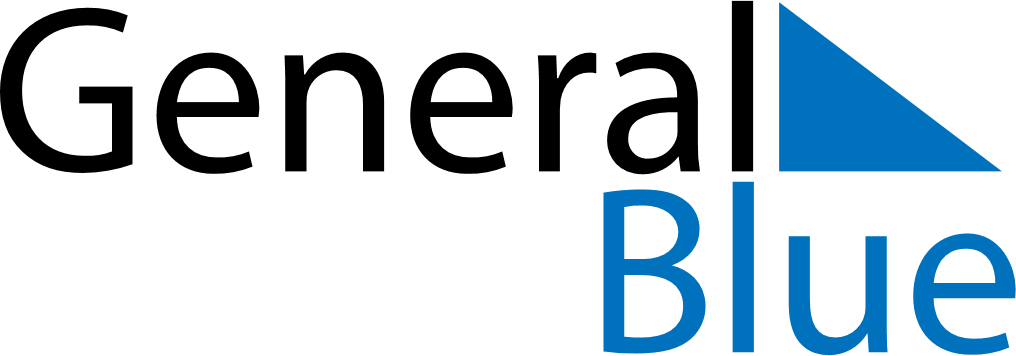 March 2020March 2020March 2020GuyanaGuyanaSUNMONTUEWEDTHUFRISAT1234567891011121314Phagwah1516171819202122232425262728293031